КОНКУРС  Золотое перо “Белой Руси - 2021 «ЦЕННОСТИ, КОТОРЫЕ НАС ОБЪЕДИНЯЮТ» Категория: «Учащийся»Название:             МИР МОИМИ ГЛАЗАМИ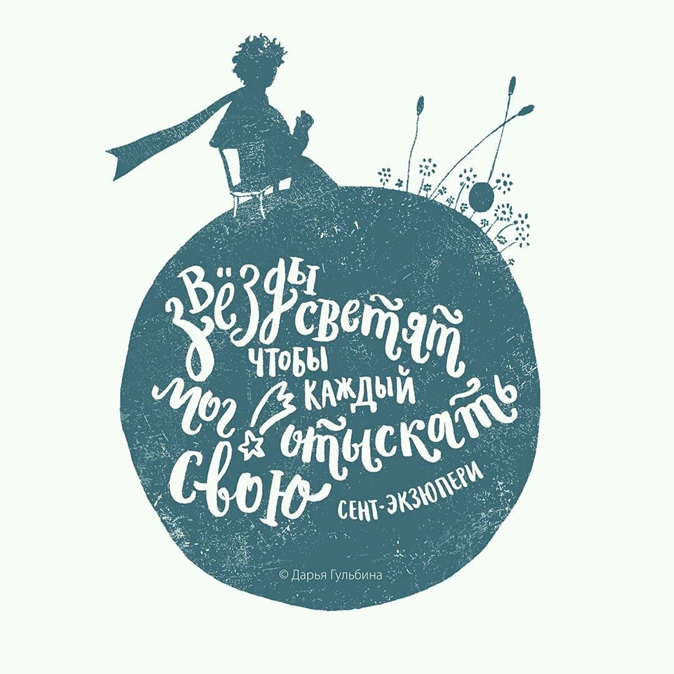 Автор: Бачина Анастасия АлександровнаМИР МОИМИ ГЛАЗАМИНе раз задавалась себе вопросом: «Что можно отнести к ценностям, важным для человека?» Может быть это семья, труд, любовь к Родине, взаимоуважение, проявление терпимости друг к другу, или как сейчас модно говорить толерантности...Попробую разобраться и порассуждать над ценностями. Думаю, что самое главное - это семья. Если в семье есть любовь, уважение и понимание друг друга - это счастливая семья. И я считаю, что вступать в брак надо осознанно. Ведь если получается спонтанно, то зачастую семья распадается, а это чьи-то судьбы, дети, которые страдают, что папа и мама уже не вместе. А ещё хуже, когда мужчина и женщина продолжают жить вместе, но при этом ссорятся. Если посмотреть статистику, то за последние годы происходит очень много разводов. Одной из причин является отсутствие общих интересов... Ну нет, скорее, что никто не хочет уступать друг другу. Сейчас многие становятся эгоистами. А ведь так просто, не лопаясь, доказывать свою точку зрения: нужно просто услышать другого.  А вот здесь открывается ещё одна ценность для человека – это общение. Как сказал Антуан де Сент-Экзюпери  «Единственная известная мне роскошь – это роскошь человеческого общения». Да… ведь действительно: общение – это роскошь, особенно для общества XXI века. Я думаю, что люди перестали общаться, потому что появилась зависть. Общество разделилось. Кто-то беднее, кто-то богаче. Те, кто богаче, стараются показать свою значимость, при этом не замечают, что часто их поступки могут кому-нибудь приносить неприятности или проблемы. Может поэтому мы погрязли в социальных сетях, там можно придумать, приукрасить, показать так как хочется, при этом не прилагая никаких особенных усилий. А ведь общение – это не только разговоры. Это взаимопомощь. Вспоминается одна притча:«Однажды добрый человек беседовал с Богом и спросил его: 
         Господи, я бы хотел узнать, что такое Рай и что такое Ад. 
Господь подвел его к двум дверям, открыл одну и провел доброго человека внутрь. Там был громадный круглый стол, на середине которого стояла огромная чаша, наполненная пищей, которая пахла очень вкусно. 
        Добрый человек почувствовал, что у него слюнки потекли. Люди, сидящие вокруг стола, выглядели голодными и больными. 
        Все они выглядели умирающими от голода. У всех их были ложки с длинными - длинными ручками, прикрепленными к их рукам. Они могли достать чашу, наполненную едой, и набрать пищу, но так как ручки у ложек были слишком длинные, они не могли поднести ложки ко ртам. Добрый человек был потрясен видом их несчастья. Господь сказал: "Только что ты видел Ад."        Господь и добрый человек затем направились ко второй двери. Господь отворил ее. Сцена, которую увидел добрый человек, была идентичной предыдущей. Тут был такой же огромный круглый стол, та же гигантская чаща, которая заставляла его рот наполняться слюной. Люди, сидящие вокруг стола, держали те же ложки с очень длинными ручками. Только на этот раз они выглядели сытыми, счастливыми и погруженными в приятные разговоры друг с другом.         Добрый человек сказал Господу: "Я не понимаю."         "Это просто", - ответил ему Господь, "Эти научились кормить друг друга. Другие же думают только о себе." Ад и Рай устроены одинаково. Разница - внутри нас.»Но это всё вершина айсберга. У каждого человека свои ценности. Даже в зависимости от страны, в которой живёшь есть своё понятие ценностей. У кого-то главное здоровье, кому-то важна карьера. Но точно нельзя общечеловеческие ценности отнести к материальным, это скорее моральные ценности. Ценности могут изменяться со временем. Например, сначала для женщины была важна карьера, но со временем она поняла, что семья и дети для неё важнее. Кому-то присуще заниматься благотворительностью, так как для него ценность жизни – самое главное. А для кого-то важна своя работа. И это его выбор, так как человек полностью посвящает себя любимому делу, тем самым принося пользу тому же обществу. И судить за их понятие ценностей, наверное, не стоит. Главное, чтобы их действия (или бездействие) не принесли угрозу обществу, например, войну, причём любую, то ли с боевыми действиями, то ли биологическую, но тем не менее ту, которая может унести тысячи человеческих жизней. Но всё же самую первую и главную роль в формировании человека как личности играет его семья, его родители, то, как они себя ведут по отношению друг к другу, как они разговаривают, какие рассуждения у родителей – это ребёнок впитывает с самого рождения. Далее идёт становление личности в обществе. Отношение окружающих, также отношение учителей к ученикам, то есть уже личности. Хотелось бы сказать, что в настоящее время работа педагога ценится и уважается не так как раньше. Ведь правду говорят, раньше учитель корил ученика за невыученное задание, а сегодня родители предъявляют претензии к учителю: почему они не учат. Но так не должно быть. Да… поменялось всё-таки общество.Итак, изменить одна мир я не смогу, но хочу рассказать о любви к маме. Когда я  родилась, мне было страшно, всё было незнакомо и вдруг- вижу маму, вижу её слёзы, счастливые слёзы, пробую мамино молоко, мне уже не страшно, так тепло и уютно, я засыпаю». Конечно, я этого не помню, но хотелось бы, чтобы это было так. Я росту, мама всегда рядом: учит, слушает, советует; нежные руки заплетают мои волосы. Когда я поступила в колледж, чувствовала себя некомфортно. Сколько слёз ушло и разговоров. Теперь всё прошло. Я научилась быть самостоятельнее. Но мама всегда рядом. Мы часто и долго разговариваем. Иногда смотрю, как мама пришила мне пуговичку и думаю: «какая всё-таки умелица, а я раньше этого не замечала». Почему я пишу сейчас о маме? Да просто хочется, чтобы все относились друг к другу с уважением, терпимостью и ценили друг друга. Всё меняется и надо ценить каждое мгновение, потому что время вспять не повернуть, и потом можно сожалеть о своих поступках, но будет поздно…Подводя итог вышеизложенному, мне, как будущему педагогу, важно будет попытаться вложить в своих учеников такие ценности, которые должен нести в себе Человек. Наше современное общество переживает непростой период, когда материальные ценности доминируют над духовными, поэтому у молодого поколения искажены представления о доброте, милосердии, справедливости, гражданственности и патриотизме. Как мы можем это изменить? Думаю, что прежде всего  нужна переориентация на духовные ценности, несущие положительную значимость для личности. Философы всех времён и народов пытаются изучить, объяснить, что же отнести к ценностям. Этому посвящены многие труды писателей и учёных. Но я хочу сказать, что общечеловеческие ценности – это прежде всего достойное отношение друг к другу. Мы ежедневно общаемся, но иногда забываем, как правильно относиться к другим. Сегодня наши амбиции важнее интересов других, и некогда обращать внимание на тонкости взаимоотношений. Хотя каждый хочет, чтобы к нему относились хорошо. Именно поэтому возникают проблемы, забываются морали общения. Первобытные люди довольно быстро поняли, что взаимодействовать в группах намного продуктивнее, потому что люди – существа социальные, а эгоизм – явление наших дней. Межличностные отношения – тяжёлый труд, который оправдается лишь при участии каждого. Нам давно пора вспомнить, что «мы» гораздо лучше современного эгоистичного «я».    